Last Updated: 28.04.2020	NEW Green Site developmentsWork is progressing within Primary Care Networks to move baby immunisations and 8 week baby examinations into three green sites across Calderdale. These sites are:Grange Dene in MytholmroydBroad Street (Halifax)Lawson Road (Brighouse)Locala Health Visitors and School Nurses have offered to be refreshed /trained to undertake these in order to free up general practice nursing capacity. Deborah Colledge, Hazel Carsley and a number of practice nurses are working hard to get these clinics fully operational in the next 4 weeks. The pace of this is dependent on the number of practice nurses available to supervise the immunisations aspects of this refresh for Locala colleagues. Practices will be responsible for booking the babies into the clinics and this will be worked through in more detail in the coming weeks with practice nurses and practice managers. The Child Health Team will now be using one letter template that asks parents to phone the practice for an appointment and this will be from the week of the 11th May 2020. PGPA are supporting the booking process using the same principle as for extended access.In order to manage the roll out of the Green sites, appointments will come onto the system in a phased manner but at pace. Just to note there may be a need for some primary care site immunisations until the end of May.Work is also underway to establish ordering vaccines to the sites through Immform. Thanks very much for the support of the practice nurses in working to get this up and running.  Continuation of Childhood ImmunisationsThe following FAQ has been designed to support questions from the pubic on why childhood immunisations are continuing during the pandemic:Screening and Immunisation InformationWe have included information on other screening programmes that we are aware of and will update as more information or guidance is received:Last Updated: 17.04.2020	Update from the Screening and Imms team 31st March 2020IF YOU HAVE A QUERY PLEASE DIRECT THIS TO YOUR LOCAL SCREENING AND IMMUNISATION COORDINATOR OR CONTRACTS MANAGERPLEASE ENSURE THESE ARE SEEN BY ALL RELEVANT STAFF Dear ANNB Colleagues  Please find attached national DRAFT technical guidance for the continuation of ANNB Screening Programmes during the Covid 19 pandemic that we have been sent by the Central NHS England Public Health Commissioning and Operations team. These are technical guidance notes to support the definitive Screening and Immunisation guidance which is still not published. Although these may be subject to slight changes we group agreed that it was important that we share this with you without delay so that you can start planning.  Please also see attached DRAFT Immunisation FAQs and a published letter re maintenance of immunisation programmes which stresses that neonatal BCG and all doses of targeted hepatitis B vaccines should also be offered in a timely manner.We are working in unprecedented conditions and appreciate all your hard work at this time ensuring that essential services/programmes can continue where they are able to. We also need to ensure that where programmes do have to be rescheduled that they can be picked up again safely as soon as possible.Thanks for your continued support which is very much appreciated Kind regardsY&tH Public Health ContractsScreening and Immunisations Team Contact Details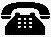 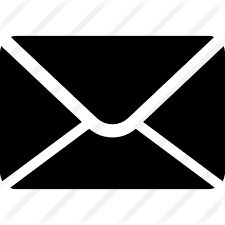 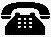 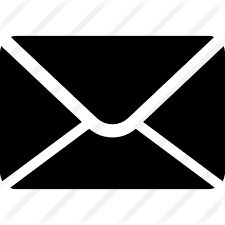 ProgrammeAreaLink or InformationAAA Abdominal Aortic AneurysmNo specific Covid related guidance – link to general info herehttps://www.gov.uk/health-and-social-care/population-screening-programmes-abdominal-aortic-aneurysm Ante-natal and New Born (ANNB)ANNB Timelinehttps://assets.publishing.service.gov.uk/government/uploads/system/uploads/attachment_data/file/768805/ANNB_Timeline_v8.4.pdf Ante-natal and New Born (ANNB)AntenatalAnte-natal and New Born (ANNB)Newborn Blood SpotAnte-natal and New Born (ANNB)Newborn Hearing ScreeningAnte-natal and New Born (ANNB)Newborn Infant Physical ExamBowel CancerBowel Scope Screening >55 years of ageBowel CancerHome testing 60-74 years of ageBreast Screeningpennine.screening@bthft.nhs.ukRecalls – continuingRemind everyone that changes in breast health should still be referred to the One Stop Breast Clinic. Breast Screeningpennine.screening@bthft.nhs.ukWell Women - suspendedRemind everyone that changes in breast health should still be referred to the One Stop Breast Clinic. Cervical ScreeningNo specific Covid related guidance – link to general info herehttps://www.gov.uk/health-and-social-care/population-screening-programmes-cervical Diabetic Eye ScreeningTBTBWY AREA                      SIT CoordinatorEmail AddressBradford, Airedale, Craven & WharfedaleArshad Hussainarshard.hussain@nhs.net LeedsSarah McMurraysarahmcmurray@nhs.net LeedsTracey Archertracey.archer@nhs.net Kirklees, Calderdale & WakefieldSamantha Taylorsamantha.taylor21@nhs.net Kirklees, Calderdale & WakefieldNicola Winternicola.winter@nhs.net 